Схема планируемого расположения объекта капитального строительства на земельном участке с кадастровым номером 41:05:0101003:2539 по ул. Крестьянская в г. Елизово. 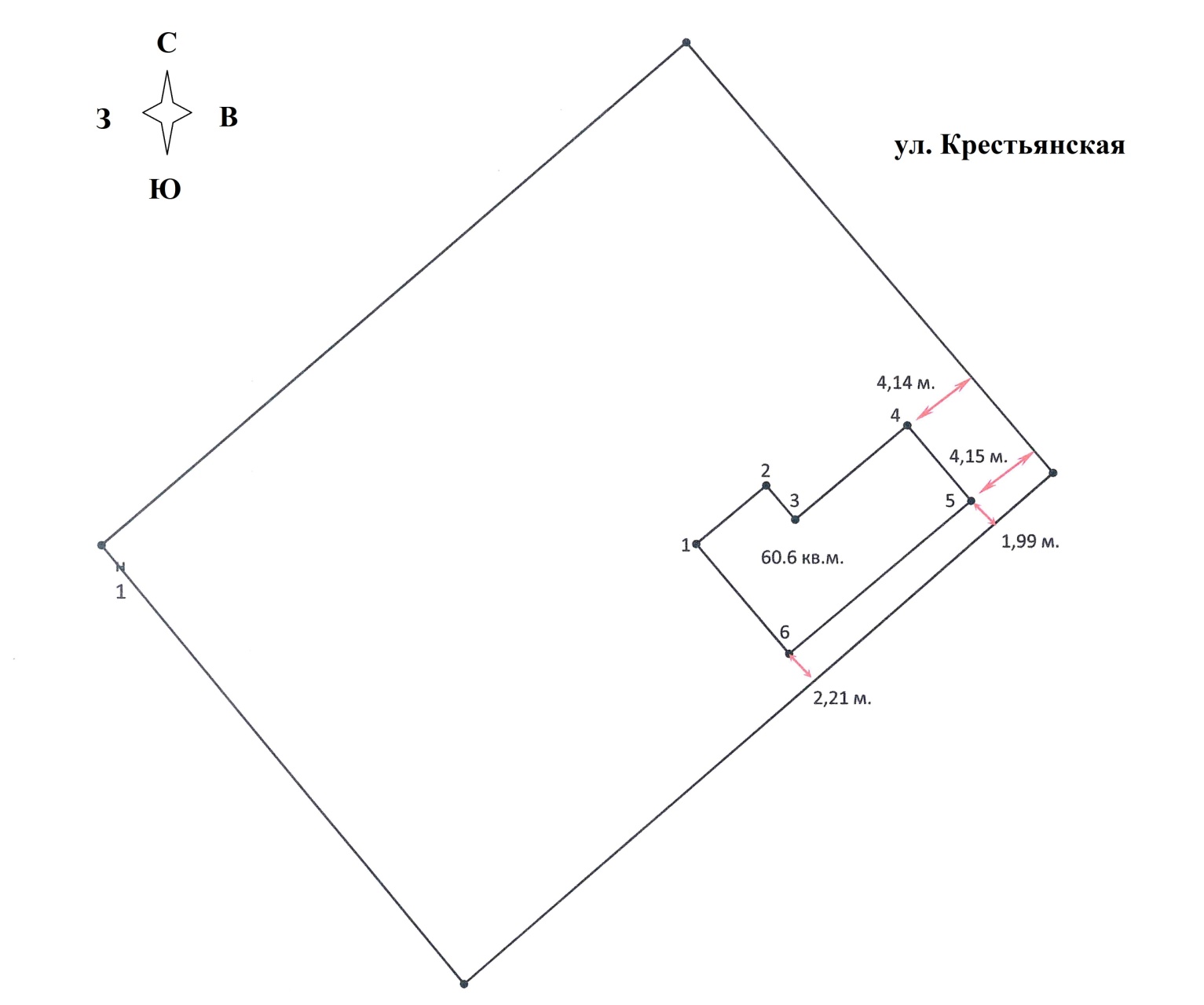 